Kodovi  u  boji GRUPASIGNALKÔDOperativan bojler Centralno grijanje 	  Topla voda iz vodovoda 	Servis*  Kôd A 	  Kôd B 	  Kôd C 	Blokada  Kôd 1 	  Kôd 2 	  Kôd 3 	 Kôd 4  Kôd 5 	  Kôd 6 	Nedostatak  Kôd 1 	  Kôd 2 	  Kôd 3 	       Kôd 4 	  Kôd 5 	  Kôd 6 	  RESET 	 Resetiranje... 	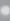 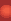 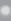 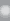 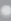 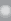 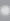 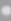 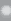 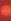 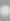 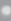 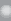 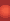 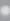 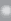 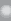 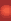 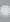 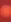 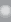 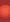 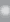 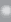 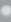 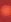 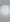 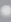 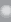 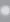 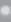 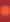 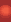 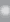 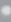 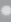 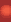 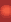 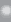 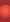 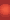 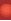 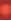 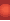 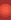 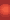 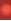 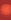 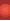 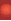 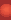 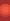 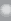 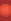 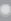 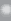 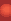 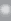 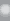 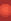 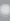 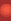 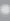 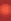 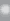 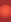 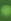 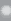 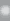 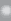 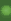 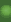 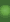 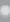 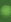 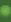 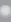 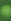 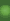 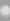 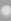 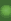 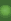 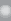 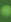 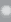 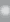 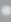 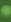 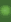 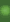 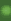 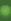 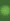 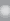 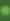 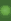 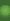 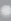 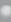 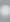 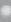 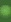 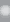 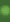 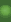 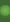 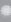 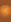 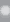 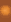 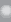 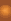 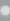 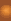 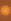 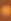 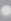 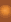 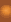 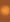 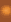 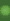 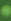 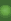 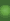 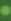 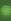 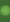 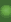 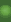 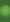 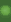 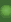 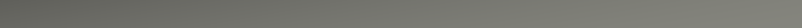 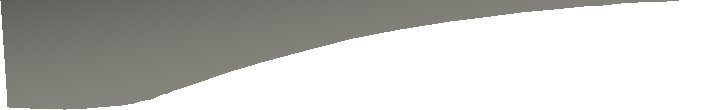 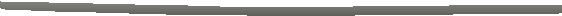 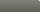 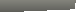 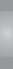 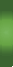 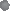 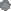 Boja i broj uzastopnih treptaja statusnih signala tipke              pokazuje da li kotao radi normalno, ima li problem ili zahtjev za servisom.Operativan     Zeleni signal koji se prekida 1 put(a) ukazuje na to da bojler radi normalno i da radi u režimu centralnogbojler:    grijanja. Zeleni signal koji se na kratko prekida 2 put(a) ukazuje na to da bojler radi u režimu PTV..Održavanje*:	Trepereći narandžasti signal ukazuje na to dabojler zahtjeva servis. Broj uzastopnih treptaja narandžastog svijetla ukazuje na servisni kôd. Zabilježite servisni kôd (A, B ili C) i obratite se instalateru u roku od nekoliko dana.Blokada:	Trepereći zeleni signal ukazuje na to da jebojler detektirao problem i da ga pokušava riješiti. Ako u tome ne uspije, bojler će preći u režim greške i prikazaće crveni signal.Nedostatak:	Trepereći crveni signal ukazuje na to da je bojler u režimu greške i da ne radi. Ako se prikazuje trepereći crveni signal: provjerite dovod plina, električne veze bojlera i pritisak vode u sistemu centralnog grijanja. Ako se uzastopno prikazuje crveni signal: isključite električno napajanje na 30 sekunde(i). Resetirajte grešku tako što ćete pritisnuti tipku RESET i zadržati je najmanje 5 sekundi. Ako crveni signal ne nestane, zabilježite kôd greške (1, 2, 3, 4, 5 ili 6) i odmah kontaktirajte instalatera.* Ova funkcija nije primenljiva za sve tipoveKorisnička  uputstva Uključivanje    • Provjeravajte pritisak vode u sistemu za grijanje.kotla    • Otvorite ventil za plin na kotla.centralnog    • Povežite kotao na električnu mrežu.grejanja    • Počinje ciklus pokretanja i ne mže se prekinuti.     Statusni signali na tipci                  će svijetleti zeleno približno 3minute tokom pokretanja.• Kotao je uključen kada sijvetlo na tipci RESET počne stalno svijetliti zeleno.Isključivanje    • Isključite dovod električne energije bojlera.kotla    • Zatvorite slavinu za plin bojlera.centralnoggrejanjafunkciju.Uključivanje    • Termostat sobe podesite na nisku temperaturu, na primer na 10ºC. Nemojte da isključujete bojler.funkcije protiv    • Ukoliko ne planirate borsvak kod kuće duže vrijeme, a postoji mogućnost zamrzavanja: Ispraznite bojler i sistemsmrzavanja       centralnog grijanja, pa isključite bojler.Provjera bojlera• Redovno provjeravajte statusne signale tipke            na kotlu. Na status bojlera ukazuje boja i učestalost treperenjacentralnog       svijetla (pogledajte drugu stranu kartice). Zabilježite sve kodove grešaka ili servisne kodove i kontaktirajtegrijanja        instalatera.U ovisnosti od primjenljivih propisa države:• Redovito servisirajte bojler, u dogovoru sa instalaterom ili kada se na bojleru prikaže servisni kôd.• Redovnito proveravajte izlaznu cijev za otpadimni plini po potrebi je očistite.Oprez    Rad na uređaju i instalacijama dozvoljen je samo ovlaštenim osobama.Provera sistema    • Nekoliko puta godišnje provjerite pritisak vode u sistemucentralnog		centralnog grijanja. Ako je pritisak vode niži od 0,8 bara, grijanja i       dopunite sistem centralnog grijanja na preporučeni pritisak njegovo	  vode od 1,5 do 2 bara.dopunjavanjeUz pomoć uređaja za dopunjavanje* to možete duraditi na sljedeći način:1. Započnite s dopunjavanjem: Otvorite slavinu preko petlje za punjenje.2. Završite s dopunjavanjem: Zatvorite slavinu uređaja zanadopunjavanje.50    100°C      20               12043                   12bar02Odzračivanje    • Odzračite sistem ako se radijatori ne zagrevaju ispravno ilisistema       ako iz cijevi prilikom zagrijevanja dolaze neobični zvukovi.centralnog    • Isključite dovod električne energije bojlera.grijanja    • Prilikom odzračivanja radijatora krenite odozdo nagore.• Ponovo uspostavite električne veze bojlera. Bojler će započeti program automatskog odzračivanja.Pražnjenje    • Isključite bojler i ispraznite sistem ako je potrebno zamjeniti radijatore, u slučaju ozbiljnog curenja vode ili akosistema       postoji rizik od smrzavanja.centralnoggrijanjaViše informacija o kodovima u boji ili uporabi bojlera i njegovom održavanju potražite u priloženom uputstvu.* Ova funkcija nije primjenljiva na sve tipove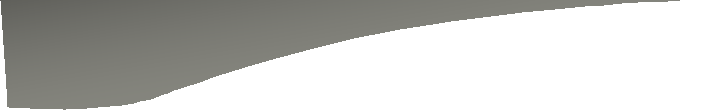 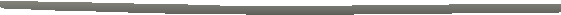 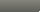 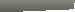 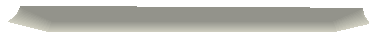 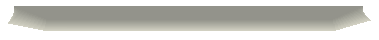 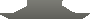 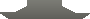 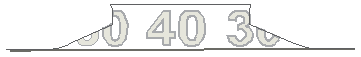 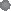 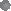 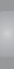 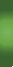 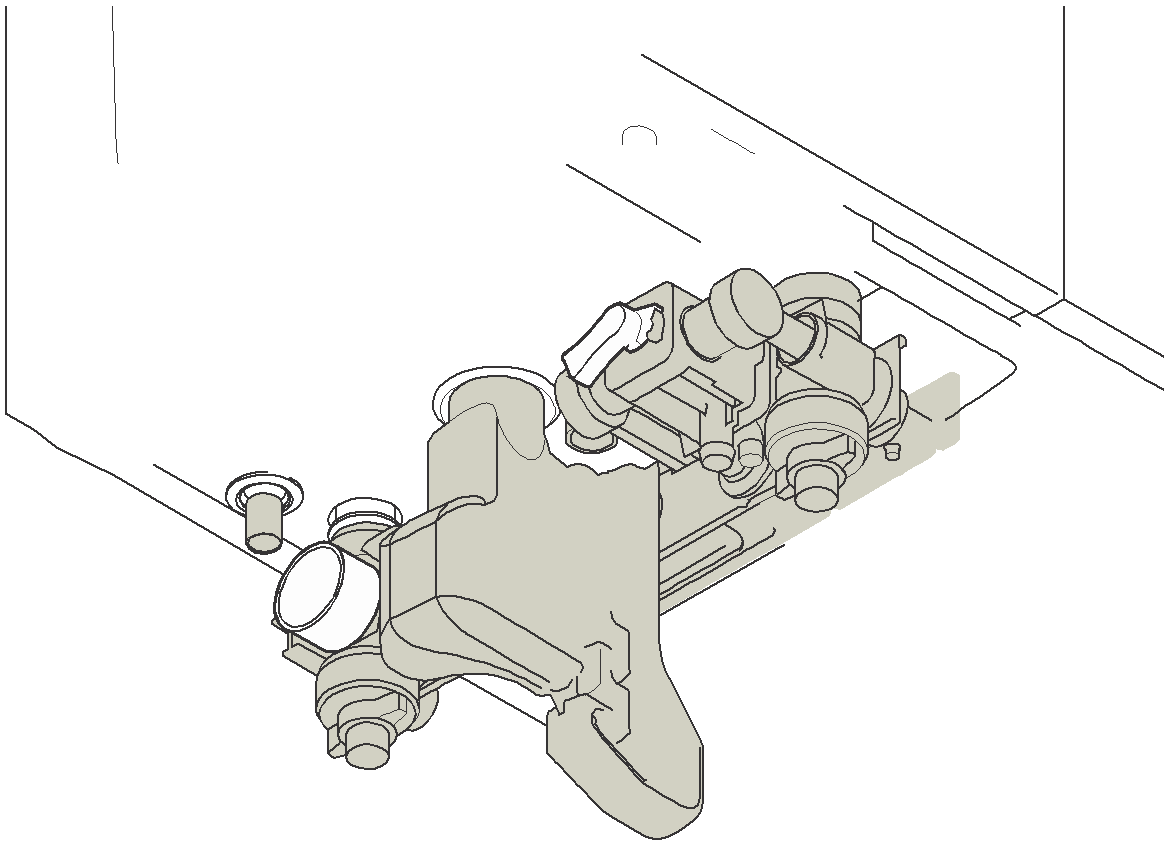 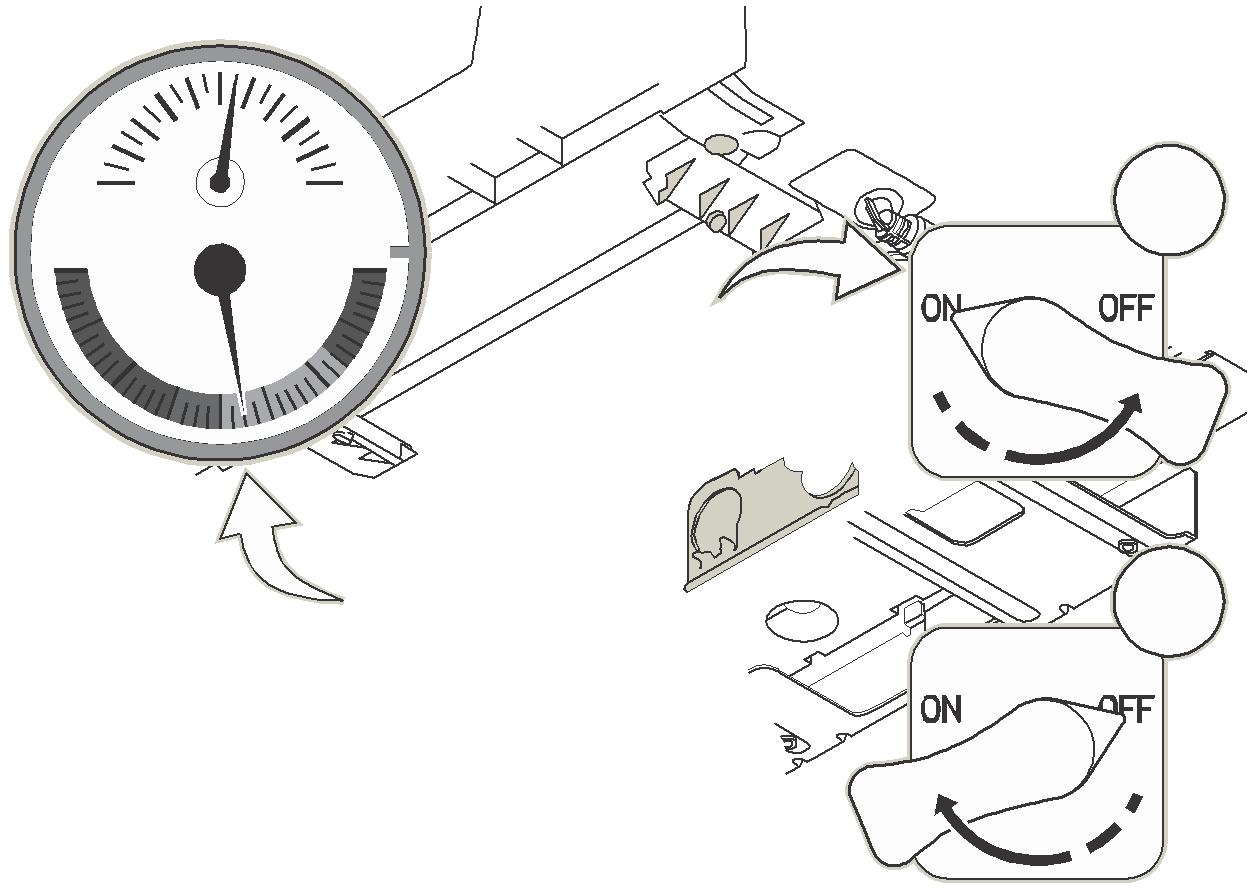 7602779-01Podešavanje• Okrenite tipkuda biste promjenili temperaturu tople vode iz vodovoda ili da biste isključili ovu funkciju.temperature*• Okrenite tipkuda biste promjenili temperaturu tople vode centralnog grijanja ili da biste isključili ovu